Career Awareness and Exposure Workgroup Meeting NotesJuly 10, 2019Workgroup ObjectivesDevelop overall recommendations for how to improve career awareness and career advising activities in Oregon. Develop recommendations for how to specifically use the Perkins V state plan to improve career awareness and expose students to career information earlier.  Develop suggestions for state technical assistance and professional development related to career advising and expanding career advising to middle grades. Develop a recommendation around use of Perkins funds for the middle grades.Discussion: What stands out to you from the briefing document?Concerns about a lack of connectivity across systems due to the emphasis on the word “meaningful” in the needs assessmentDon’t see industry as being emphasized in the documentCritical that industry is integrated into the education systemNeed to focus on systems alignment, but career awareness seems to be focused solely on K-12Adults that have a “low level” of education that end up back at school for basic skills also need to be supportedConcerns from industry that the education system has failed to expose learners to career optionsWhat we know from the Needs AssessmentStakeholders think career guidance is an important equity strategy but needs significant improvementMore alignment is needed across systems to develop a comprehensive career guidance system More guidance is needed for programs, counselors and educators providing career developmentYounger students need more career exploration opportunitiesThe Career Information System is not as effective as it could be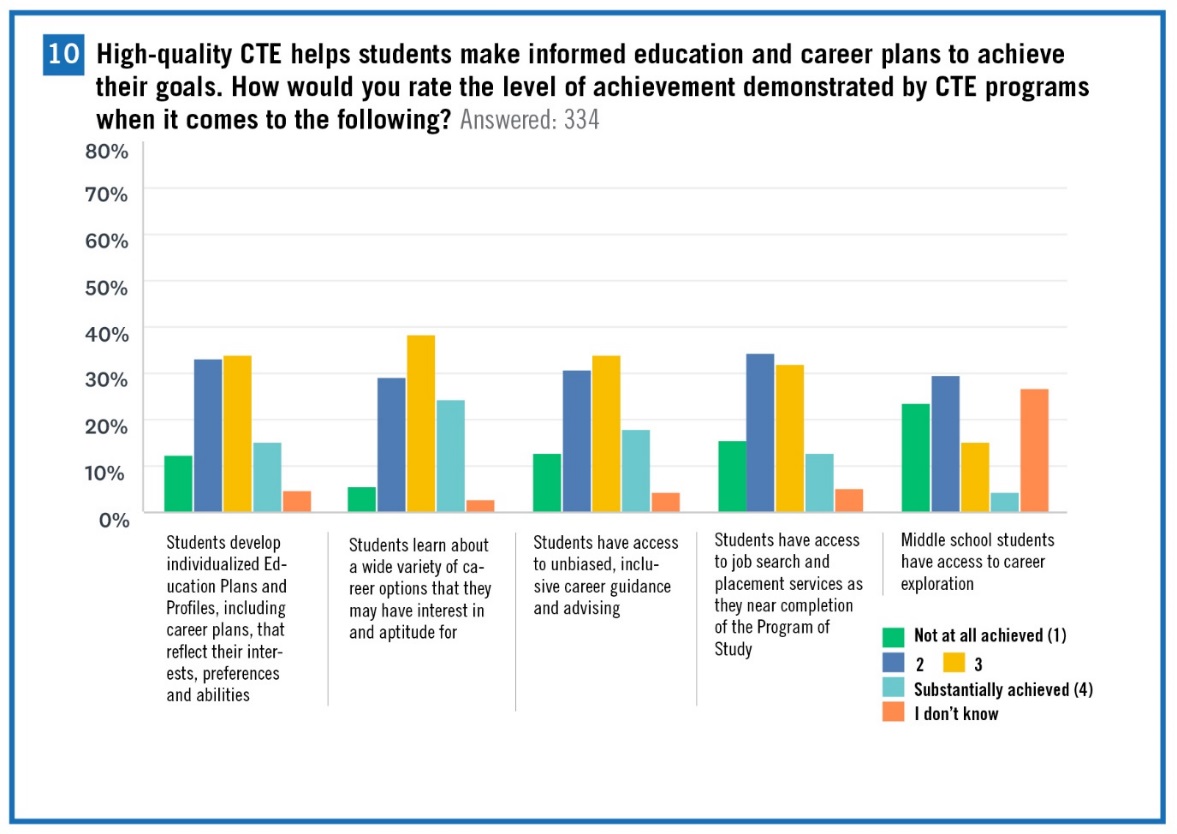 Needs Assessment RecommendationsEngage stakeholders to review state policies and initiatives around career development, and determine areas of greater alignment and investment.Provide greater specificity around standards for career development within POS application and program quality review processes.Provide professional development for school counselors and other educators on career development.Leverage EPP requirements and connections to other state and federal policies to deliver more professional development.Ensure that professional development includes an equity focus so that guidance is inclusive and unbiased.Support the development or expansion of middle school career exploration opportunities.Consider piloting promising middle school career exploration models or scaling current, isolated efforts.Consider the use of the reserve fund to explore and incentivize middle school career exploration models.Improve the CIS to make it more interactive and user friendly.Career Awareness and Exposure in Oregon: StrengthsWrite strengths/what should we keep doing with regard to career advisement and exposure in Oregon?Growing CTE programsNew ways to connect learners to career awareness opportunities: career fairs, virtual mentors, virtual field trips, mock interviews  etc. College and career coaches at community collegesConvening of regional STEM HubsDual credit and early college CTE programsPockets of success and promising practicesPartnerships/ collaboration between institutions and groupsPre-apprenticeship programs and internshipsEducator externshipsOregon Career Information System (CIS) has a new platformCareer Awareness and Exposure in Oregon: ChallengesWrite Challenges/what should we stop doing with regard to career awareness and exposure in Oregon?Terminology shift needed: careers and college, not college and careerNeed to connect career experiences to education plan/profileNeed more dual credit opportunitiesNeed to provide training and awareness to counselors- high school counselors often direct learners to 4-year institutionsAccess/ equity is a challengeDifficult to link learners in rural Oregon to career mentorsProviding transportation to career experiences can be difficult, especially in rural areasNeed role models of diversity, inclusion and opportunitiesNeed to shift the culture at institutions so that there is less of a stigma associated with CTEPriority Challenges:Disconnected system Communicating with stakeholdersStakeholders not recognizing its College AND Career (Stigma) Building clear pathways CTE Teacher/other educator prep Lack of knowledge/”recognizing that it’s everyone’s job”Education plan/profile Addressing the ChallengesFor the top three (based on a vote) priority challenges, answer the following questions:What is the compelling interest/reason for this challenge to be addressed?Does this (or should this) challenge apply to all learner levels?Are there policy changes at the state level that could address this challenge statewide?How could additional resources help to address this challenge statewide?How could technical assistance or professional development help to address this challenge statewide?How could business and industry partners help to address this challenge statewide?Priority Challenge: Communicating with StakeholdersWhat is our shared vision of CTE, career awareness and career opportunities?1. What is the compelling interest/reason for this challenge to be addressed?Sharing common language across the entire spectrum and all stakeholders.-Technical -Cultural -Other than English languageHelps set expectations amongst partners and stakeholdersShared ownership for outcomesCommunity issue, not K-12 issue(California- “Career Education”)A common conduit at division to state and broadcast out2. Does this (or should this) challenge apply to all learner levels?Implied that it should3. Are there policy changes at the state level that could address this challenge statewide?Challenge: lack of work experience prior to arriving at postsecondary Need to expel mythsNeed to improve knowledge of rules/regulations- labor law change?Data complexities can be barriers to equity/accessCommon across agencies:System /structure at the state to create a multi-structured communication systemHow is it brought together? If it’s not a policy, will a multi-structured communication system ever happen? Policy around system...not just pockets of system (i.e. Measure 98)Need incentives for business to come to tableWorkforce development boardsClarify connection to education/community/businessCreate stakeholder asset map, by region, and financial asset/resource mapCollective impact approach (model)4. How could additional resources help to address this challenge statewide?Incentives, convenings, changing culture, develop skill sets, develop structures (state positions to support)A system that allows K-5/6-8/9-12/Train/CC/ 4 year/ Job-Emp alignmentTrack learnersRespond to data Data agreementsNeed people at the state-level who will support the communication system development and provide support to local regionsEquity-minded approach in building systemsFunding around STEM and CTE statewide (marketing and PSAs)“What’s the first thing you think of when you hear CTE?”5. How could technical assistance or professional development help to address this challenge statewide?Technical assistance to translate/common messages Different languages and formats to promote accessibilityProfessional development around the “how to” communicate what is CTE/STEM/CareerProfessional development to address  implicit biases associated with CTE/pathways vs. college boundComplete system development around a career awareness/ exposure approach6. How could business and industry partners help to address this challenge statewide?Business/industry as part of all processesDiscussion/debate PlanningImplementationPriority Challenge: Disconnected System1. What is the compelling interest/reason for this challenge to be addressed?Cohesive and everyone benefitsBetter outcomes and equityCommon understanding and languageIncludes students, admin, educators, parents, business/industrySupport policies Include accountability and equityCreate new policy or rewrite old policy with focus on accountability and equityHold CTE advisory boards accountableGuidelines tied to resourcesRevamp structure (local and statewide)Create guidance and share effective practices and resourcesIdentify skills/knowledge for workforce readinessEmbed in all content areas/connect to core contentAlign with standards already adoptedAddresses biases and lack of knowledgeProvide regional support/networks beyond CTE (for Career Learning)Expand funding to ALL educators and others beyond CTE folks (core teachers/counselors) to help with professional development, resources and supportsPriority Challenge: Lack of knowledgeSuggestion to look at what other states are doing, but important to remember that Oregon may not have the same resources as other states1. What is the compelling interest/reason for this challenge to be addressed?Lack of knowledgeTraditional mindsets still at playFear factor: Workforce concernsTeachers have large influenceMaking connections2. Does this (or should this) challenge apply to all learner levels?Yes. To varying degrees- need to see connections from classes (i.e. math)3.  Are there policy changes at the state level that could address this challenge statewide?Skills assessmentIncreased CTE fundingMeasure 98 funds to sustain coordinated efforts for advising/counselingFund “transition programs (career to education)4. How could additional resources help to address this challenge statewide?From “practitioner” to “educator”Take best practicesClassroom activities to real-world experiences5. How could technical assistance or professional development help to address this challenge statewide?Better, consistent sharing of informationBetter communication Address inequitiesTeacher access to information6. How could business and industry partners help to address this challenge statewide?Take “mystic” out of itMake more connections “Virtual online career learning” - (i.e. Nike) Developing a catalog of people to engage in the sharing of skills and competenciesTech skillsDiscussion: Is expansion of career advisement and exposure the same as expansion to middle grades CTE?At the middle school level, students should be taught applied learning and the soft skillsPrograms of study should not be implemented in middle schoolsMiddle school courses should focus on exposure and project-based learning so that students can build work-ready skillsWhat is the funding solution for middle grade CTE? Do you have to have CTE programs in the middle grades to ensure that funding is provided?Career tie needs to be specific in middle gradesAccess/equity concernsConcerns about the accessibility of middle school career awareness and exposure in rural school districtsConcerns about transportation for studentsEven when transportation is provided, there are communication issues that prevent students from participating in opportunities such as STEM campsUnderserved students who may need additional support sometimes don’t have the opportunity to participate in electives and therefore may not be able to participate in middle school CTE/career awareness elective coursesSuggestion: Develop CTE programs for the summer between middle school and high schoolMiddle school CTE could be a way to help address “summer melt”Oregon is piloting an exploration wheel in some schoolsMiddle Grades: FundingPerkins V allows states to use Perkins funding to support CTE as early as fifth grade“For” expansion of CTE to middle gradesIf CTE programs of study exist at the high school level, can middle school be leveraged to develop “feeder” CTE opportunities?Are 9th grade explorations too late?Can leverage middle school CTE to prioritize local needsCan provide choices that resonate with students in 6th, 7th and 8th gradeExploration includes and connects to career opportunitiesProvides learners with hands-on, real world application,  and career exploration experiencesBecause of Measure 98 funding we can now expand CTEMay increase student retention and success ratesStudents will be more ready for high school electivesCan increase student confidence, self-confidence and curiosityCan provide additional diversity and variety in instructional methods, applied learningCan teach learners about opportunities to learn while you earn and obtain a livable wageFocus on career awarenessLearners will develop life skills/work readiness skillsCan implement the Wheel modelExposureChoice by Career Learning Areas“Against” expansion of CTE to the middle gradesIs funding truly available to feed and support middle school opportunities?Who can teach it?Concerns about funding, time and alignmentNeed to convince high school that this would benefit middle schoolWhat else do you need to know?Best approach: exposure to have broad understanding vs. wheel/mini-class modelWhat would be the broad spectrum?